Publicado en México el 03/07/2024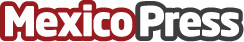 7 elementos que se deben tomar en cuenta para una auditoría del SAT por De la Paz, Costemalle DFKLa auditoría realizada por el SAT permite verificar el cumplimiento fiscal con la finalidad de asegurar que los contribuyentes estén cumpliendo con sus obligaciones. Existen elementos fundamentales a considerar tanto para los contribuyentes como para los auditores durante una auditoría del SATDatos de contacto:Alejandra PérezIDEC5519594802Nota de prensa publicada en: https://www.mexicopress.com.mx/7-elementos-que-se-deben-tomar-en-cuenta-para Categorías: Nacional Derecho Finanzas Estado de México Otros Servicios http://www.mexicopress.com.mx